Veselības veicināšanas un slimības profilakses pasākumi septembrī  Daugavpilī.Septembrī Daugavpils pilsētas iedzīvotāji varēs piedalīties projekta Nr. 9.2.4.2/16/I/101  „Veselības veicināšanas un slimību profilakses pasākumi Daugavpils pašvaldībā”, pasākumos, kas vērsti uz veselības veicināšanu un slimību profilaksi.Septembra pasākumu kopa startēs 2.septembrī ar  informatīvo masu pasākumu par veselīgu dzīvesveidu un slimību profilaksi, kurā iedzīvotāji varēs apzināt savas fiziskas iespējas un nepieciešamību pievērsties veselīgam dzīves veidam. Savukārt, Eiropas nedēļas, Mobilitātes nedēļas un citu masu pasākumu ietvaros, septembra mēneša laikā iedzīvotājiem būs iespēja piedalīties gan aktīvajos sporta pasākumos, gan izglītojošās lekcijas. Pasākuma dalībnieki varēs piedalīties velokrosā bērniem (tiks nodrošināti papildus velosipēdi bērniem, kuriem nav sava pārvietošanās līdzekļa), fitnesa, aerobikas, pilates, zumba, jogas u.c. nodarbības, kā arī būs iespēja attīstīt savas orientēšanas prasmes orientēšanas labirintos. Mobilitātes nedēļā visi tiek aicināti izvēlēties gudru un videi draudzīgu pārvietošanos. Velosipēdistus sagaida patīkami pārsteigumi. Gatavojiet fotoaparātus, velosipēdus un dodaties iepazīt Daugavpili fotoreisā! Neizmirstiet par drošību, izmantojiet ķiveres!Ar pasākuma grafiku var iepazīties zemāk. Par visiem jautājumiem var griezties pie projekta vadītājas Santas Upītes santa.upite@daugavpils.lvNāciet un piedalāties, dzīvosim veselīgi Daugavpilī!Pasākumu norises vietas var mainīties.Projekts „Veselības veicināšanas un slimību profilakses pasākumi Daugavpils pilsētas pašvaldībā” (Nr. 9.2.4.2/16/I/101) norisinās darbības programmas "Izaugsme un nodarbinātība" 9.2.4. specifiskā atbalsta mērķa “Uzlabot pieejamību veselības veicināšanas un slimību profilakses pakalpojumiem, jo īpaši nabadzības un sociālās atstumtības riskam pakļautajiem iedzīvotājiem” 9.2.4.2. pasākuma “Pasākumi vietējās sabiedrības veselības veicināšanai un slimību profilaksei” ietvaros. Projekts tiek finansēts no Eiropas Sociālā fonda un valsts budžeta līdzekļiem.Sagatavoja:Projekta Nr. 9.2.4.2/16/I/101“Veselībasveicināšanas un slimību profilakses pasākumi Daugavpils pašvaldībā” koordinatore Alīna Ivanova, e-pasts: alina.ivanova@daugavpils.lv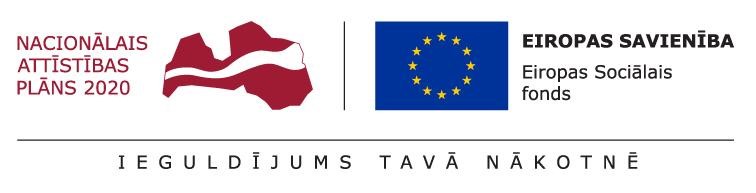 Nr.p.k.Sākuma datums
(dd.mm.gggg.)Beigu datums
(dd.mm.gggg.)Ilgums
(st.)Norises laiks
(plkst.no-līdz)Īstenošanas vieta
(adrese)NosaukumsPiezīmes1.02.09.201702.09.2017414.00-18.00Skvērs pie Ugunsdzēsēju depo starp Vienības un Teātra ielu, DaugavpilsInformatīvais masu pasākums iedzīvotāju izglītošanai par veselīgu dzīvesveidu un slimību profilaksi2.17.09.201717.09.20172,59.20-11.40bārs/kafejnīca "Ezītis Miglā", Rīgas ielā 30, DaugavpilsRīts riteņbraucējiemMobilitātes nedēļas ietvaros3.20.09.201720.09.2017217.30-19.30bārs/kafejnīca "Ezītis Miglā", Rīgas ielā 30, DaugavpilsSarunu vakarsMobilitātes nedēļas ietvaros4.23.09.201723.09.2017414.00-18.00Esplanādes parks, veloparks, DaugavpilsVelofoto orientēšanās "DAUGAVPILS FOTOREISS 2017"Mobilitātes nedēļas ietvaros5.23.09.201723.09.2017512:00 - 16:45Raiņa ielā 30, Daugavpils 3.vidusskolaAerobikas maratons6.23.09.201723.09.201739.00-12.00Daugavpils veloparks, EsplanādeVelokross7.27.09.201727.09.2017317.00-20.00Parādes iela 1, DaugavpilsLekcija un praktiskā nodarbība - Aktīvs un veselīgs dzīves veidsEiropas Sporta nedēļas ietvaros8.29.09.201729.09.2017515.00-19.00Esplanādes parks, DaugavpilsOrientēšanās labirintsEiropas Sporta nedēļas ietvaros